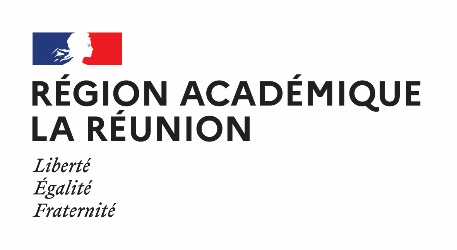 ANNEXE 3 - FORMULAIRE DE DEMANDE D’AMENAGEMENTS DES EPREUVES DU BACCALAUREAT PROFESSIONNELBase :	BCP-2024		Numéro Cyclades :				Nom :					Prénom : Date de naissance :Adresse mail :Etablissement : 3330004V-LYCÉE DE TANANARIVESPÉCIALITÉ DU DIPLÔME :Candidat : Scolaire (132)Veuillez cocher les mesures demandées par le candidatProcédure : Simplifiée 					Complète            (candidat scolaire avec aménagement à l’année)		(candidat libre, ou scolaire sans aménagement à l’année)		Description aménagementCodeDemande du candidat / familleAvis de l'équipe pédagogiqueAvis du médecin consulaire ou désigné par la CDAPHDécision de l’autorité administrative Majoration 1/2 de temps pour les épreuves écritesMH101Majoration 1/3 de temps pour les épreuves écritesMH102Majoration 1/3 de temps pour la passation des épreuves oralesMH103Majoration 1/3 de temps pour la préparation des épreuves oralesMH104Majoration 1/3 de temps pour les épreuves pratiquesMH105Majoration 1/3 de temps pour toutes les épreuvesMH106Majoration 1/4 de temps pour les épreuves écritesMH107Majoration 1/4 de temps pour la passation des épreuves oralesMH108Majoration 1/4 de temps pour la préparation des épreuves oralesMH109Majoration 1/4 de temps pour les épreuves pratiquesMH110Majoration 1/4 de temps pour toutes les épreuvesMH111Majoration 1/5 de temps pour les épreuves écritesMH112Majoration 1/5 de temps pour la passation des épreuves oralesMH113Majoration 1/5 de temps pour la préparation des épreuves oralesMH114Majoration 1/5 de temps pour les épreuves pratiquesMH115Majoration 1/5 de temps pour toutes les épreuvesMH116Majoration 1/6 de temps pour les épreuves écritesMH117Temps compensatoire pour se lever, marcher, aller aux toilettesMH118Temps compensatoire pour soinsMH119Possibilité de se lever ou pause sans temps compensatoireMH120Possibilité de sortir avant la fin de la première heure (pause, soins)MH121Majoration 1/6 de temps pour les épreuves oralesMH123Majoration 1/6 de temps pour la préparation des épreuves oralesMH124Majoration 1/6 de temps pour les épreuves pratiquesMH125Possibilité de se lever ou pause avec temps compensatoire dans la limite d'1/3 de tempsMH126Possibilité de se lever ou pause avec temps compensatoire dans la limite d'1/6 de tempsMH127Majoration 1/3 de temps pour les épreuves écrites (situation de handicap temporaire)MH128Majoration 1/3 de temps pour la préparation des épreuves pratiquesMH129Majoration 1/2 de temps pour les épreuves oralesMH130Majoration 1/2 de temps pour la préparation des épreuves oralesMH131Majoration 1/2 de temps pour les épreuves pratiquesMH132Accès facile aux sanitairesMH201Proximité de l'infirmerieMH202Accessibilité des locaux plan inclinéMH203Accessibilité des locaux rez de chaussée avec accès direct ou nonMH204Accessibilité des locaux ascenseurMH205Accessibilité des locaux fauteuil roulantMH206Proximité de prises de courantMH207Position pour lecture labialeMH208Conditions particulières d'éclairageMH209Table pour fauteuil roulantMH210Poste de travail ou mobilier adapté (à préciser)MH211Isolement du candidat (salle séparée)MH212Salle avec espace réduitMH213Salle avec un nombre réduit de candidatsMH214Sujets en braille intégralMH301Sujets en braille abrégéMH302Sujets en caractères agrandis - arial 20MH303Sujets en caractères agrandis - format A3MH304Sujets en format numériqueMH306Sujets en caractères agrandis - arial 16MH310Sujets en caractères agrandis - arial 24MH316Port par le surveillant d'un système Haute FréquenceMH401Autorisation de la calculatrice (simple, non programmable et sans mémoire)MH402Utilisation de matériel particulierMH403Utilisation de logiciels spécifiques habituellement utilisés en classeMH405Non utilisation de support audio ou vidéoMH406Utilisation de l'ordinateur ou de la tablette du candidatMH413Utilisation de l'ordinateur du centre d'épreuvesMH414Utilisation du correcteur d'orthographeMH415Utilisation de l'ordinateur du candidat (situation de handicap temporaire)MH416Utilisation de l'ordinateur du centre d'épreuves (situation de handicap temporaire)MH417Assistance d'une tierce personneMH501Assistant spécialisé dans la rééducation des sourds/spécialiste facilitant la lecture labialeMH502Interprète en langue des signes française (LSF)MH503Codeur en langage parlé complété (LPC)MH504Aide à l'installation matérielle dans la salleMH505Aide pour le passage aux toilettesMH506Lecture du sujet à haute voix avec reformulationMH507Lecture orale des consignes en articulant et en se plaçant face au candidatMH508Aide humaine pour communiquer avec le candidat - pour le début des épreuves écritesMH509Aide humaine pour communiquer avec le candidat - pour les épreuves orales et/ou pratiques et/ou sportivesMH510Assistance pour la lecture des résultats de travaux pratiquesMH511Assistance d'un(e) secrétaire lecteurMH512Assistance d'un(e) secrétaire scripteurMH513Assistance d'un AVS ou AESHMH514Assistance d'un(e) secrétaire lecteur scripteurMH516Assistance d'un(e) secrétaire scripteur (situation de handicap temporaire)MH518Lecture du sujet à haute voix SANS reformulationMH519Aide humaine pour communiquer avec le candidat sur la totalité des épreuves écritesMH520Assistant pour reformulation des consignesMH521Assistant pour séquençage des consignes complexesMH522Assistant pour explicitation des sens second et métaphoriqueMH523Consignes orales données par écrit au candidatMH601Communication par écrit pour les épreuves orales et pratiquesMH602Epreuve aménagée d'EPS (obligatoire et/ou facultative)MH603Dispense d’épreuve ou de partie d’épreuve prévue par le règlement d’examenMH604Possibilité de se restaurer durant les épreuvesMH608Conservation de notesMH609Etalement de sessionMH610Passage des épreuves en milieu hospitalierMH631Passage en priorité pour les épreuves oralesMH632Dispense de compréhension écrite de l'épreuve de langue vivante AMH633Dispense de l'expression écrite de l'épreuve de langue vivante AMH634Dispense de la compréhension orale de l'épreuve de langue vivante AMH635Dispense de l'expression orale de l'épreuve de langue vivante AMH636Dispense de la compréhension écrite de l'épreuve de langue vivante BMH637Dispense de l'expression écrite de l'épreuve de langue vivante BMH638Dispense de la compréhension orale de l'épreuve de langue vivante BMH639Dispense de l'expression orale de l'épreuve de langue vivante BMH640Dispense de la LVB écrit et oralMH645Remplacement du croquis par un écrit pour l’épreuve d’histoire-géographie MH660Etalement d'épreuves (session normale et de remplacement)MH664Date et signature du candidatDate et signature du chef d’établissementDate et signature du médecinSignature de l’autorité administrative